C: Small Business Pulse Survey Landing Page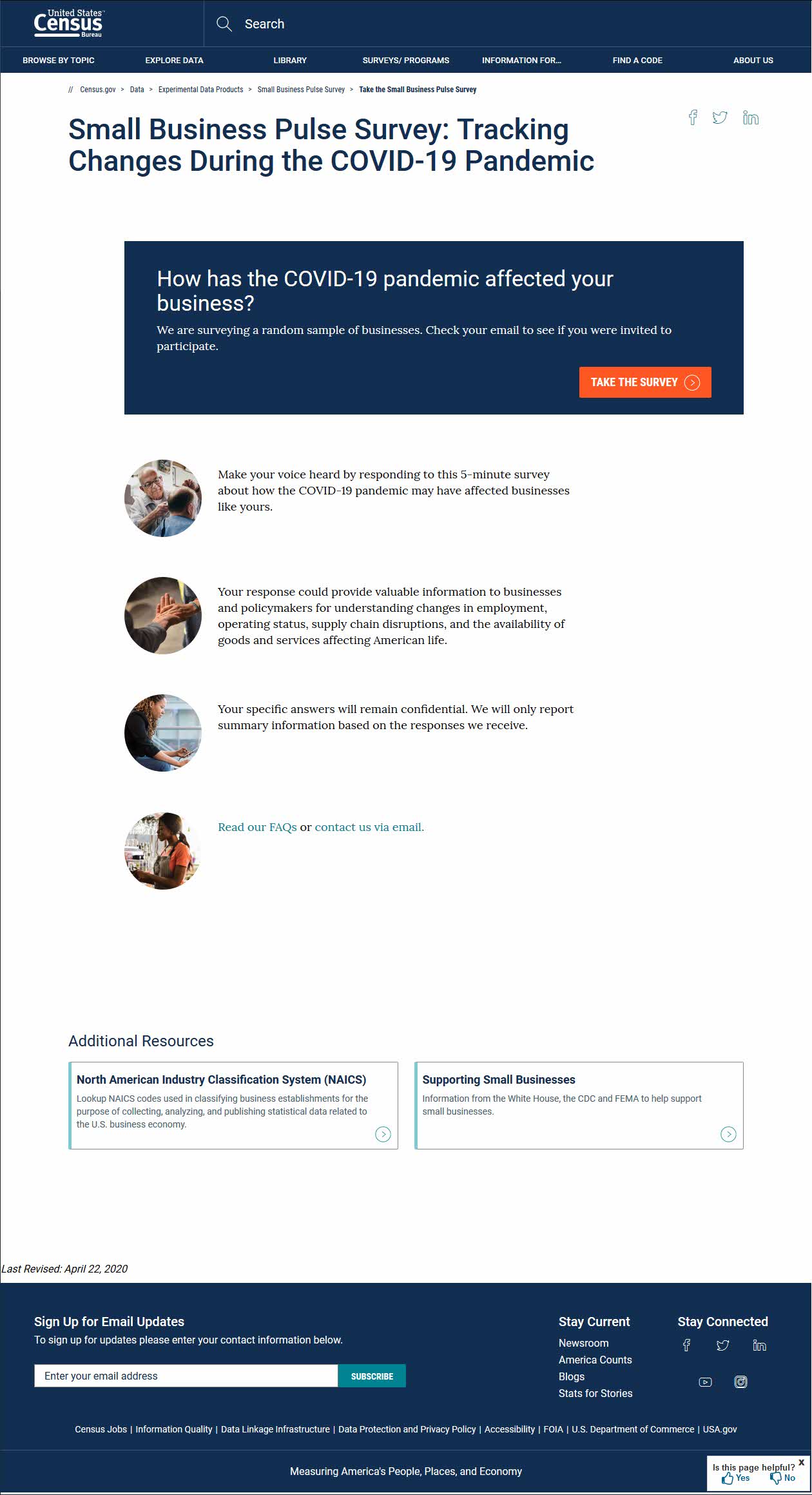 